Профилактика чрезвычайных происшествийс детьми на объектах транспортной инфраструктурыПрофилактика чрезвычайных происшествийс детьми на объектах транспортной инфраструктурыВниманию родителей и детей!  В целях повышения информированности и привлечения внимания к вопросам безопасности
несовершеннолетних на объектах  транспортной инфраструктуры, объясняйте детям правила безопасностина железной дороге,  о необходимости соблюдения правил дорожного движения. ПАМЯТКА ПО БЕЗОПАСНОМУ ПОВЕДЕНИЮ НА ОБЪЕКТАХ   ЖЕЛЕЗНОДОРОЖНОГО ТРАНСПОРТАЖелезнодорожные пути являются объектами повышенной опасности.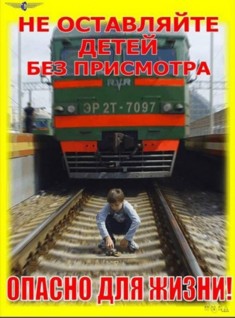 Находясь на них, вы подвергаете свою жизнь риску.Переходить железнодорожные пути можно только в установленных и оборудованных для этого местах, убедившись в отсутствии приближающегося поезда или на разрешающий сигнал переездной сигнализации.В  целях сохранения своей жизни никогда и ни при каких обстоятельствах: · не подлезайте под пассажирские платформы и подвижной состав; · не прыгайте с пассажирской платформы на пути;· не проходите по железнодорожному переезду при запрещающем сигнале светофора переездной сигнализации независимо от положения и наличия шлагбаума; · не находитесь на объектах железнодорожного транспорта в состоянии алкогольного опьянения;· не поднимайтесь на опоры и специальные конструкции контактной сети, воздушных линий и искусственных сооружений.НА ЖЕЛЕЗНОЙ ДОРОГЕ ЗАПРЕЩЕНО:1.Ходить по железнодорожным путям.2.   Переходить и перебегать через железнодорожные пути перед близко идущим поездом, если расстояние до него менее 400 метров.3.      Переходить через путь сразу же после прохода поезда одного направления, не убедившись в отсутствии следования поезда встречного направления.4.    На станциях и перегонах подлезать под вагоны и перелезать через автосцепки для прохода через путь.5.  Проходить вдоль, железнодорожного пути ближе 5 метров от крайнего рельса.6.    Проходить по железнодорожным мостам и тоннелям, не оборудованным дорожками для прохода пешеходов.7.     Стоять на подножках и переходных площадках, открывать двери вагонов на ходу поезда, задерживать открытие и закрытие автоматических дверей пригородных поездов.8.  Проезжать в поездах в нетрезвом состоянии.9.  Оставлять детей без присмотра на посадочных платформах и в вагонах.10.  Выходить из вагона на междупутье и стоять там при проходе встречного поезда.11.  Прыгать с платформы на железнодорожные пути.12.  Устраивать на платформе различные подвижные игры.13.   Курить в вагонах (в том числе в тамбурах) пригородных поездов, в не установленных для курения местах в поездах местного и дальнего сообщения.14.   Бежать по платформе рядом с вагоном прибывающего или уходящего поезда, а такженаходиться ближе двух метров от края платформы во время прохождения поезда без остановки.Родители!Обратите особое внимание на разъяснение детям правил  нахождения на железной дороге.На железной дороге запрещено оставлять детей без присмотра – это может привести к трагическим последствиям. Всегда помните, что находясь на железнодорожных объектах, детей необходимо держать за руку или на руках.Железная дорога не место для игр, а зона повышенной опасности! Берегите вашу жизнь и жизнь ваших детей!Любое постороннее вмешательство в деятельность железнодорожного транспорта незаконно, оно преследуется по закону и влечет за собой уголовную и административную ответственность (за нарушения правил безопасности детьми ответственность несут родители).Наложение на рельсы посторонних предметов, закидывание поездов камнями и другие противоправные действия могут повлечь за собой гибель людей.Категорически запрещается:·  повреждать объекты инфраструктуры железнодорожного транспорта;·  повреждать железнодорожный подвижной состав;·  класть на железнодорожные пути посторонние предметы;·  бросать предметы в движущийся подвижной состав;·     оставлять ложные сообщения о готовящихся террористических актах на объектах железнодорожного транспорта.